(x) Los campos 1 a 3 deben rellenarse con arreglo a los datos que figuren en el documento de viaje. (х) Пункты 1 и 3 заполняются в соответствии с данными проездного документа.Los familiares de ciudadanos de la UE, del EEE o de la Confederación Suiza (cónyuges, hijos o ascendientes a cargo) que viajen ejerciendo su derecho de libre circulación no deben rellenar los campos marcados con un asterisco. Los familiares de ciudadanos de la UE, del EEE o de la Confederación Suiza deben presentar documentos que demuestren este parentesco y rellenar las casillas nº 34 y 35.Члены семьи граждан ЕС, ЕЭП или Швейцарской Конфедерации (супруги, дети или родители на иждивении), выезжающие по праву свободного передвижения, не должны заполнять пункты, отмеченные звездочкой. Членам семьи граждан ЕС, ЕЭП или Швейцарской Конфедерации обязательно представить документ, подтверждающий родство, и заполнить пункты 34 и 35.Los familiares de ciudadanos de la UE, del EEE o de la Confederación Suiza (cónyuges, hijos o ascendientes a cargo) que viajen ejerciendo su derecho de libre circulación no deben rellenar los campos marcados con un asterisco. Los familiares de ciudadanos de la UE, del EEE o de la Confederación Suiza deben presentar documentos que demuestren este parentesco y rellenar las casillas nº 34 y 35.Члены семьи граждан ЕС, ЕЭП или Швейцарской Конфедерации (супруги, дети или родители на иждивении), выезжающие по праву свободного передвижения, не должны заполнять пункты, отмеченные звездочкой. Членам семьи граждан ЕС, ЕЭП или Швейцарской Конфедерации обязательно представить документ, подтверждающий родство, и заполнить пункты 34 и 35.Los familiares de ciudadanos de la UE, del EEE o de la Confederación Suiza (cónyuges, hijos o ascendientes a cargo) que viajen ejerciendo su derecho de libre circulación no deben rellenar los campos marcados con un asterisco. Los familiares de ciudadanos de la UE, del EEE o de la Confederación Suiza deben presentar documentos que demuestren este parentesco y rellenar las casillas nº 34 y 35.Члены семьи граждан ЕС, ЕЭП или Швейцарской Конфедерации (супруги, дети или родители на иждивении), выезжающие по праву свободного передвижения, не должны заполнять пункты, отмеченные звездочкой. Членам семьи граждан ЕС, ЕЭП или Швейцарской Конфедерации обязательно представить документ, подтверждающий родство, и заполнить пункты 34 и 35.1 En la medida en que el VIS esté en funcionamiento.1По мере введения VIS в действие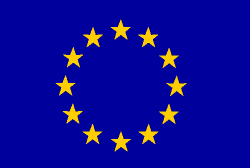 Solicitud de visado SchengenImpreso gratuitoБесплатная анкетаSolicitud de visado SchengenImpreso gratuitoБесплатная анкетаSolicitud de visado SchengenImpreso gratuitoБесплатная анкетаSolicitud de visado SchengenImpreso gratuitoБесплатная анкетаSolicitud de visado SchengenImpreso gratuitoБесплатная анкетаSolicitud de visado SchengenImpreso gratuitoБесплатная анкетаFOTO1. Apellido(s) (x)Фамилия (х)1. Apellido(s) (x)Фамилия (х)1. Apellido(s) (x)Фамилия (х)1. Apellido(s) (x)Фамилия (х)1. Apellido(s) (x)Фамилия (х)1. Apellido(s) (x)Фамилия (х)1. Apellido(s) (x)Фамилия (х)PARTE RESERVADA A LAADMINISTRACIÓN2. Apellido(s) de nacimiento (apellido(s) anterior(es)) (x)Фамилия при рождении (предыдущая / -ие фамилия / -и) (х)2. Apellido(s) de nacimiento (apellido(s) anterior(es)) (x)Фамилия при рождении (предыдущая / -ие фамилия / -и) (х)2. Apellido(s) de nacimiento (apellido(s) anterior(es)) (x)Фамилия при рождении (предыдущая / -ие фамилия / -и) (х)2. Apellido(s) de nacimiento (apellido(s) anterior(es)) (x)Фамилия при рождении (предыдущая / -ие фамилия / -и) (х)2. Apellido(s) de nacimiento (apellido(s) anterior(es)) (x)Фамилия при рождении (предыдущая / -ие фамилия / -и) (х)2. Apellido(s) de nacimiento (apellido(s) anterior(es)) (x)Фамилия при рождении (предыдущая / -ие фамилия / -и) (х)2. Apellido(s) de nacimiento (apellido(s) anterior(es)) (x)Фамилия при рождении (предыдущая / -ие фамилия / -и) (х)Fecha de la solicitud:3. Nombre(s) (x)Имя / имена (х)3. Nombre(s) (x)Имя / имена (х)3. Nombre(s) (x)Имя / имена (х)3. Nombre(s) (x)Имя / имена (х)3. Nombre(s) (x)Имя / имена (х)3. Nombre(s) (x)Имя / имена (х)3. Nombre(s) (x)Имя / имена (х)Número de la solicitud de visado:4. Fecha de nacimiento (día-mes-año)Дата рождения (день - месяц - год)4. Fecha de nacimiento (día-mes-año)Дата рождения (день - месяц - год)4. Fecha de nacimiento (día-mes-año)Дата рождения (день - месяц - год)5. Lugar de nacimientoМесто рождения5. Lugar de nacimientoМесто рождения7. Nacionalidad actualГражданство в настоящее время7. Nacionalidad actualГражданство в настоящее времяNúmero de la solicitud de visado:Solicitud presentada en:6. País de nacimientoСтрана рождения6. País de nacimientoСтрана рожденияNacionalidad de nacimiento, si difiere de la actual:Гражданство при рождении, если отличаетсяNacionalidad de nacimiento, si difiere de la actual:Гражданство при рождении, если отличаетсяEmbajada/consuladoCCSProveedor de serviciosIntermediario comercialFrontera8. SexoПол□ Varón	□ MujerМужской Женский8. SexoПол□ Varón	□ MujerМужской Женский8. SexoПол□ Varón	□ MujerМужской ЖенскийEstado civilСемейное положениеSoltero/a	□ Casado/a	□ Separado/aХолост / не замужем	Женат / замужем	не проживает с супругомDivorciado/a  □ Viudo/a	□ Otros (especifíquese)Разведен/-а	Вдовец / вдова	Иное (уточнить)Estado civilСемейное положениеSoltero/a	□ Casado/a	□ Separado/aХолост / не замужем	Женат / замужем	не проживает с супругомDivorciado/a  □ Viudo/a	□ Otros (especifíquese)Разведен/-а	Вдовец / вдова	Иное (уточнить)Estado civilСемейное положениеSoltero/a	□ Casado/a	□ Separado/aХолост / не замужем	Женат / замужем	не проживает с супругомDivorciado/a  □ Viudo/a	□ Otros (especifíquese)Разведен/-а	Вдовец / вдова	Иное (уточнить)Estado civilСемейное положениеSoltero/a	□ Casado/a	□ Separado/aХолост / не замужем	Женат / замужем	не проживает с супругомDivorciado/a  □ Viudo/a	□ Otros (especifíquese)Разведен/-а	Вдовец / вдова	Иное (уточнить)Nombre:8. SexoПол□ Varón	□ MujerМужской Женский8. SexoПол□ Varón	□ MujerМужской Женский8. SexoПол□ Varón	□ MujerМужской ЖенскийEstado civilСемейное положениеSoltero/a	□ Casado/a	□ Separado/aХолост / не замужем	Женат / замужем	не проживает с супругомDivorciado/a  □ Viudo/a	□ Otros (especifíquese)Разведен/-а	Вдовец / вдова	Иное (уточнить)Estado civilСемейное положениеSoltero/a	□ Casado/a	□ Separado/aХолост / не замужем	Женат / замужем	не проживает с супругомDivorciado/a  □ Viudo/a	□ Otros (especifíquese)Разведен/-а	Вдовец / вдова	Иное (уточнить)Estado civilСемейное положениеSoltero/a	□ Casado/a	□ Separado/aХолост / не замужем	Женат / замужем	не проживает с супругомDivorciado/a  □ Viudo/a	□ Otros (especifíquese)Разведен/-а	Вдовец / вдова	Иное (уточнить)Estado civilСемейное положениеSoltero/a	□ Casado/a	□ Separado/aХолост / не замужем	Женат / замужем	не проживает с супругомDivorciado/a  □ Viudo/a	□ Otros (especifíquese)Разведен/-а	Вдовец / вдова	Иное (уточнить)□ Otros10. Para los menores de edad: apellidos, nombre, dirección (si difiere de la del solicitante) y nacionalidad de la persona que ejerce la patria potestad o del tutor legalДля несовершеннолетних: фамилия, имя, адрес (если отличается от адреса заявителя) и гражданство лица с полномочием родителей / законного представителя10. Para los menores de edad: apellidos, nombre, dirección (si difiere de la del solicitante) y nacionalidad de la persona que ejerce la patria potestad o del tutor legalДля несовершеннолетних: фамилия, имя, адрес (если отличается от адреса заявителя) и гражданство лица с полномочием родителей / законного представителя10. Para los menores de edad: apellidos, nombre, dirección (si difiere de la del solicitante) y nacionalidad de la persona que ejerce la patria potestad o del tutor legalДля несовершеннолетних: фамилия, имя, адрес (если отличается от адреса заявителя) и гражданство лица с полномочием родителей / законного представителя10. Para los menores de edad: apellidos, nombre, dirección (si difiere de la del solicitante) y nacionalidad de la persona que ejerce la patria potestad o del tutor legalДля несовершеннолетних: фамилия, имя, адрес (если отличается от адреса заявителя) и гражданство лица с полномочием родителей / законного представителя10. Para los menores de edad: apellidos, nombre, dirección (si difiere de la del solicitante) y nacionalidad de la persona que ejerce la patria potestad o del tutor legalДля несовершеннолетних: фамилия, имя, адрес (если отличается от адреса заявителя) и гражданство лица с полномочием родителей / законного представителя10. Para los menores de edad: apellidos, nombre, dirección (si difiere de la del solicitante) y nacionalidad de la persona que ejerce la patria potestad o del tutor legalДля несовершеннолетних: фамилия, имя, адрес (если отличается от адреса заявителя) и гражданство лица с полномочием родителей / законного представителя10. Para los menores de edad: apellidos, nombre, dirección (si difiere de la del solicitante) y nacionalidad de la persona que ejerce la patria potestad o del tutor legalДля несовершеннолетних: фамилия, имя, адрес (если отличается от адреса заявителя) и гражданство лица с полномочием родителей / законного представителяExpediente gestionado por:Documentos presentados:Documento de viajeMedios de subsistenciaInvitaciónMedio de transporteSeguro médico de viajeOtros:11. Número de documento nacional de identidad, si procedeИдентификационный номер, если имеется11. Número de documento nacional de identidad, si procedeИдентификационный номер, если имеется11. Número de documento nacional de identidad, si procedeИдентификационный номер, если имеется11. Número de documento nacional de identidad, si procedeИдентификационный номер, если имеется11. Número de documento nacional de identidad, si procedeИдентификационный номер, если имеется11. Número de documento nacional de identidad, si procedeИдентификационный номер, если имеется11. Número de documento nacional de identidad, si procedeИдентификационный номер, если имеетсяDocumento de viajeMedios de subsistenciaInvitaciónMedio de transporteSeguro médico de viajeOtros:12. Tipo de documento de viajeТип проездного документаPasaporte ordinario □ Pasaporte diplomático	□ Pasaporte de servicio □ Pasaporte oficialОбычный паспорт	Дипломатический паспорт	Служебный паспорт	Официальный паспортPasaporte especial □ Otro documento de viaje (especifíquese)Особый паспорт	иной проездной документ (указать какой)12. Tipo de documento de viajeТип проездного документаPasaporte ordinario □ Pasaporte diplomático	□ Pasaporte de servicio □ Pasaporte oficialОбычный паспорт	Дипломатический паспорт	Служебный паспорт	Официальный паспортPasaporte especial □ Otro documento de viaje (especifíquese)Особый паспорт	иной проездной документ (указать какой)12. Tipo de documento de viajeТип проездного документаPasaporte ordinario □ Pasaporte diplomático	□ Pasaporte de servicio □ Pasaporte oficialОбычный паспорт	Дипломатический паспорт	Служебный паспорт	Официальный паспортPasaporte especial □ Otro documento de viaje (especifíquese)Особый паспорт	иной проездной документ (указать какой)12. Tipo de documento de viajeТип проездного документаPasaporte ordinario □ Pasaporte diplomático	□ Pasaporte de servicio □ Pasaporte oficialОбычный паспорт	Дипломатический паспорт	Служебный паспорт	Официальный паспортPasaporte especial □ Otro documento de viaje (especifíquese)Особый паспорт	иной проездной документ (указать какой)12. Tipo de documento de viajeТип проездного документаPasaporte ordinario □ Pasaporte diplomático	□ Pasaporte de servicio □ Pasaporte oficialОбычный паспорт	Дипломатический паспорт	Служебный паспорт	Официальный паспортPasaporte especial □ Otro documento de viaje (especifíquese)Особый паспорт	иной проездной документ (указать какой)12. Tipo de documento de viajeТип проездного документаPasaporte ordinario □ Pasaporte diplomático	□ Pasaporte de servicio □ Pasaporte oficialОбычный паспорт	Дипломатический паспорт	Служебный паспорт	Официальный паспортPasaporte especial □ Otro documento de viaje (especifíquese)Особый паспорт	иной проездной документ (указать какой)12. Tipo de documento de viajeТип проездного документаPasaporte ordinario □ Pasaporte diplomático	□ Pasaporte de servicio □ Pasaporte oficialОбычный паспорт	Дипломатический паспорт	Служебный паспорт	Официальный паспортPasaporte especial □ Otro documento de viaje (especifíquese)Особый паспорт	иной проездной документ (указать какой)Documento de viajeMedios de subsistenciaInvitaciónMedio de transporteSeguro médico de viajeOtros:12. Tipo de documento de viajeТип проездного документаPasaporte ordinario □ Pasaporte diplomático	□ Pasaporte de servicio □ Pasaporte oficialОбычный паспорт	Дипломатический паспорт	Служебный паспорт	Официальный паспортPasaporte especial □ Otro documento de viaje (especifíquese)Особый паспорт	иной проездной документ (указать какой)12. Tipo de documento de viajeТип проездного документаPasaporte ordinario □ Pasaporte diplomático	□ Pasaporte de servicio □ Pasaporte oficialОбычный паспорт	Дипломатический паспорт	Служебный паспорт	Официальный паспортPasaporte especial □ Otro documento de viaje (especifíquese)Особый паспорт	иной проездной документ (указать какой)12. Tipo de documento de viajeТип проездного документаPasaporte ordinario □ Pasaporte diplomático	□ Pasaporte de servicio □ Pasaporte oficialОбычный паспорт	Дипломатический паспорт	Служебный паспорт	Официальный паспортPasaporte especial □ Otro documento de viaje (especifíquese)Особый паспорт	иной проездной документ (указать какой)12. Tipo de documento de viajeТип проездного документаPasaporte ordinario □ Pasaporte diplomático	□ Pasaporte de servicio □ Pasaporte oficialОбычный паспорт	Дипломатический паспорт	Служебный паспорт	Официальный паспортPasaporte especial □ Otro documento de viaje (especifíquese)Особый паспорт	иной проездной документ (указать какой)12. Tipo de documento de viajeТип проездного документаPasaporte ordinario □ Pasaporte diplomático	□ Pasaporte de servicio □ Pasaporte oficialОбычный паспорт	Дипломатический паспорт	Служебный паспорт	Официальный паспортPasaporte especial □ Otro documento de viaje (especifíquese)Особый паспорт	иной проездной документ (указать какой)12. Tipo de documento de viajeТип проездного документаPasaporte ordinario □ Pasaporte diplomático	□ Pasaporte de servicio □ Pasaporte oficialОбычный паспорт	Дипломатический паспорт	Служебный паспорт	Официальный паспортPasaporte especial □ Otro documento de viaje (especifíquese)Особый паспорт	иной проездной документ (указать какой)12. Tipo de documento de viajeТип проездного документаPasaporte ordinario □ Pasaporte diplomático	□ Pasaporte de servicio □ Pasaporte oficialОбычный паспорт	Дипломатический паспорт	Служебный паспорт	Официальный паспортPasaporte especial □ Otro documento de viaje (especifíquese)Особый паспорт	иной проездной документ (указать какой)Decisión sobre el visado:12. Tipo de documento de viajeТип проездного документаPasaporte ordinario □ Pasaporte diplomático	□ Pasaporte de servicio □ Pasaporte oficialОбычный паспорт	Дипломатический паспорт	Служебный паспорт	Официальный паспортPasaporte especial □ Otro documento de viaje (especifíquese)Особый паспорт	иной проездной документ (указать какой)12. Tipo de documento de viajeТип проездного документаPasaporte ordinario □ Pasaporte diplomático	□ Pasaporte de servicio □ Pasaporte oficialОбычный паспорт	Дипломатический паспорт	Служебный паспорт	Официальный паспортPasaporte especial □ Otro documento de viaje (especifíquese)Особый паспорт	иной проездной документ (указать какой)12. Tipo de documento de viajeТип проездного документаPasaporte ordinario □ Pasaporte diplomático	□ Pasaporte de servicio □ Pasaporte oficialОбычный паспорт	Дипломатический паспорт	Служебный паспорт	Официальный паспортPasaporte especial □ Otro documento de viaje (especifíquese)Особый паспорт	иной проездной документ (указать какой)12. Tipo de documento de viajeТип проездного документаPasaporte ordinario □ Pasaporte diplomático	□ Pasaporte de servicio □ Pasaporte oficialОбычный паспорт	Дипломатический паспорт	Служебный паспорт	Официальный паспортPasaporte especial □ Otro documento de viaje (especifíquese)Особый паспорт	иной проездной документ (указать какой)12. Tipo de documento de viajeТип проездного документаPasaporte ordinario □ Pasaporte diplomático	□ Pasaporte de servicio □ Pasaporte oficialОбычный паспорт	Дипломатический паспорт	Служебный паспорт	Официальный паспортPasaporte especial □ Otro documento de viaje (especifíquese)Особый паспорт	иной проездной документ (указать какой)12. Tipo de documento de viajeТип проездного документаPasaporte ordinario □ Pasaporte diplomático	□ Pasaporte de servicio □ Pasaporte oficialОбычный паспорт	Дипломатический паспорт	Служебный паспорт	Официальный паспортPasaporte especial □ Otro documento de viaje (especifíquese)Особый паспорт	иной проездной документ (указать какой)12. Tipo de documento de viajeТип проездного документаPasaporte ordinario □ Pasaporte diplomático	□ Pasaporte de servicio □ Pasaporte oficialОбычный паспорт	Дипломатический паспорт	Служебный паспорт	Официальный паспортPasaporte especial □ Otro documento de viaje (especifíquese)Особый паспорт	иной проездной документ (указать какой)DenegadoExpedido:ACVTL13. Número del documento de viajeНомер проездного документа13. Número del documento de viajeНомер проездного документа14. Fecha de expediciónДата выдачи14. Fecha de expediciónДата выдачи15. Válido hastaДействителен до15. Válido hastaДействителен до16. Expedido porКем выданDenegadoExpedido:ACVTL14. Fecha de expediciónДата выдачи14. Fecha de expediciónДата выдачи15. Válido hastaДействителен до15. Válido hastaДействителен до□ Válido: desde … hasta …17. Domicilio postal y dirección de correo electrónico del solicitanteДомашний адрес и адрес электронной почты заявителя17. Domicilio postal y dirección de correo electrónico del solicitanteДомашний адрес и адрес электронной почты заявителя17. Domicilio postal y dirección de correo electrónico del solicitanteДомашний адрес и адрес электронной почты заявителя17. Domicilio postal y dirección de correo electrónico del solicitanteДомашний адрес и адрес электронной почты заявителя17. Domicilio postal y dirección de correo electrónico del solicitanteДомашний адрес и адрес электронной почты заявителяNúmeros de teléfonoНомер/-а телефонаNúmeros de teléfonoНомер/-а телефона□ Válido: desde … hasta …Número de entradas:18. Residente en un país distinto del país de nacionalidad actualСтрана пребывания, если не является страной гражданства□ No □ Sí. Permiso de residencia o documento equivalente…………Nº……………….Válido hasta……………………Нет   Да. Вид на жительство или равноценный документ	№	Действителен до18. Residente en un país distinto del país de nacionalidad actualСтрана пребывания, если не является страной гражданства□ No □ Sí. Permiso de residencia o documento equivalente…………Nº……………….Válido hasta……………………Нет   Да. Вид на жительство или равноценный документ	№	Действителен до18. Residente en un país distinto del país de nacionalidad actualСтрана пребывания, если не является страной гражданства□ No □ Sí. Permiso de residencia o documento equivalente…………Nº……………….Válido hasta……………………Нет   Да. Вид на жительство или равноценный документ	№	Действителен до18. Residente en un país distinto del país de nacionalidad actualСтрана пребывания, если не является страной гражданства□ No □ Sí. Permiso de residencia o documento equivalente…………Nº……………….Válido hasta……………………Нет   Да. Вид на жительство или равноценный документ	№	Действителен до18. Residente en un país distinto del país de nacionalidad actualСтрана пребывания, если не является страной гражданства□ No □ Sí. Permiso de residencia o documento equivalente…………Nº……………….Válido hasta……………………Нет   Да. Вид на жительство или равноценный документ	№	Действителен до18. Residente en un país distinto del país de nacionalidad actualСтрана пребывания, если не является страной гражданства□ No □ Sí. Permiso de residencia o documento equivalente…………Nº……………….Válido hasta……………………Нет   Да. Вид на жительство или равноценный документ	№	Действителен до18. Residente en un país distinto del país de nacionalidad actualСтрана пребывания, если не является страной гражданства□ No □ Sí. Permiso de residencia o documento equivalente…………Nº……………….Válido hasta……………………Нет   Да. Вид на жительство или равноценный документ	№	Действителен доNúmero de entradas:18. Residente en un país distinto del país de nacionalidad actualСтрана пребывания, если не является страной гражданства□ No □ Sí. Permiso de residencia o documento equivalente…………Nº……………….Válido hasta……………………Нет   Да. Вид на жительство или равноценный документ	№	Действителен до18. Residente en un país distinto del país de nacionalidad actualСтрана пребывания, если не является страной гражданства□ No □ Sí. Permiso de residencia o documento equivalente…………Nº……………….Válido hasta……………………Нет   Да. Вид на жительство или равноценный документ	№	Действителен до18. Residente en un país distinto del país de nacionalidad actualСтрана пребывания, если не является страной гражданства□ No □ Sí. Permiso de residencia o documento equivalente…………Nº……………….Válido hasta……………………Нет   Да. Вид на жительство или равноценный документ	№	Действителен до18. Residente en un país distinto del país de nacionalidad actualСтрана пребывания, если не является страной гражданства□ No □ Sí. Permiso de residencia o documento equivalente…………Nº……………….Válido hasta……………………Нет   Да. Вид на жительство или равноценный документ	№	Действителен до18. Residente en un país distinto del país de nacionalidad actualСтрана пребывания, если не является страной гражданства□ No □ Sí. Permiso de residencia o documento equivalente…………Nº……………….Válido hasta……………………Нет   Да. Вид на жительство или равноценный документ	№	Действителен до18. Residente en un país distinto del país de nacionalidad actualСтрана пребывания, если не является страной гражданства□ No □ Sí. Permiso de residencia o documento equivalente…………Nº……………….Válido hasta……………………Нет   Да. Вид на жительство или равноценный документ	№	Действителен до18. Residente en un país distinto del país de nacionalidad actualСтрана пребывания, если не является страной гражданства□ No □ Sí. Permiso de residencia o documento equivalente…………Nº……………….Válido hasta……………………Нет   Да. Вид на жительство или равноценный документ	№	Действителен до□ Una □ dos □ múltiples18. Residente en un país distinto del país de nacionalidad actualСтрана пребывания, если не является страной гражданства□ No □ Sí. Permiso de residencia o documento equivalente…………Nº……………….Válido hasta……………………Нет   Да. Вид на жительство или равноценный документ	№	Действителен до18. Residente en un país distinto del país de nacionalidad actualСтрана пребывания, если не является страной гражданства□ No □ Sí. Permiso de residencia o documento equivalente…………Nº……………….Válido hasta……………………Нет   Да. Вид на жительство или равноценный документ	№	Действителен до18. Residente en un país distinto del país de nacionalidad actualСтрана пребывания, если не является страной гражданства□ No □ Sí. Permiso de residencia o documento equivalente…………Nº……………….Válido hasta……………………Нет   Да. Вид на жительство или равноценный документ	№	Действителен до18. Residente en un país distinto del país de nacionalidad actualСтрана пребывания, если не является страной гражданства□ No □ Sí. Permiso de residencia o documento equivalente…………Nº……………….Válido hasta……………………Нет   Да. Вид на жительство или равноценный документ	№	Действителен до18. Residente en un país distinto del país de nacionalidad actualСтрана пребывания, если не является страной гражданства□ No □ Sí. Permiso de residencia o documento equivalente…………Nº……………….Válido hasta……………………Нет   Да. Вид на жительство или равноценный документ	№	Действителен до18. Residente en un país distinto del país de nacionalidad actualСтрана пребывания, если не является страной гражданства□ No □ Sí. Permiso de residencia o documento equivalente…………Nº……………….Válido hasta……………………Нет   Да. Вид на жительство или равноценный документ	№	Действителен до18. Residente en un país distinto del país de nacionalidad actualСтрана пребывания, если не является страной гражданства□ No □ Sí. Permiso de residencia o documento equivalente…………Nº……………….Válido hasta……………………Нет   Да. Вид на жительство или равноценный документ	№	Действителен доNúmero de días:* 19. Profesión actualПрофессиональная деятельность в настоящее время* 19. Profesión actualПрофессиональная деятельность в настоящее время* 19. Profesión actualПрофессиональная деятельность в настоящее время* 19. Profesión actualПрофессиональная деятельность в настоящее время* 19. Profesión actualПрофессиональная деятельность в настоящее время* 19. Profesión actualПрофессиональная деятельность в настоящее время* 19. Profesión actualПрофессиональная деятельность в настоящее время* 20. Nombre, dirección y número de teléfono del empleador. Para los estudiantes, nombre y dirección del centro de enseñanzaРаботодатель; адрес и телефон работодателя. Для студентов, школьников – название и адрес учебного заведения.* 20. Nombre, dirección y número de teléfono del empleador. Para los estudiantes, nombre y dirección del centro de enseñanzaРаботодатель; адрес и телефон работодателя. Для студентов, школьников – название и адрес учебного заведения.* 20. Nombre, dirección y número de teléfono del empleador. Para los estudiantes, nombre y dirección del centro de enseñanzaРаботодатель; адрес и телефон работодателя. Для студентов, школьников – название и адрес учебного заведения.Una vez presentada la solicitud de visado, se devolverá al solicitante una copia de este impreso sellada con indicación de la fecha y el lugar de recepción. Se podrá acordar con el solicitante el medio para efectuar los requerimientos de subsanación o aportación de documentos o certificaciones exigidos, así como para efectuar las citaciones de comparecencia y las notificaciones de resolución.Las citaciones y requerimien- tos se realizarán a través del teléfono o del telefax de contacto proporcionado por el interesado o su represen- tante legal. Si resultan desatendidos se cursarán por escrito al domicilio fijado en la solicitud, el cual deberá estar situado en la demarcación consular.Las citaciones o requerimien- tos cursados deberán atenderse en un plazo máximo de diez días, salvo si se requiere la comparecencia personal, en cuyo caso, el plazo es de quince días.Agotadas todas las posibilidades de notificación, se efectuará mediante anuncio publicado durante diez días en el correspondiente tablón de la Oficina Consular.De resultar desatendidos en su plazo los requerimientos o citaciones, se tendrá al solicitante por desistido, y se le notificará la resolución por la que se declara el desistimiento.La decisión sobre las solicitudes se tomará en el plazo de 15 días naturales a partir de la fecha de presentación de una solicitud que sea admisible. Este plazo podrá ampliarse a un máximo de 30 días naturales en casos concretos, especialmente cuando sea necesario realizar un examen más detallado de la solicitud o en caso de una representación en la que se consulte a las autoridades del Estado miembro represen- tado. Excepcionalmente, en aquellos casos específicos en que se precise documentación adicional, este plazo podrá ampliarse a un máximo de 60 días naturales.El visado concedido deberá ser recogido en el plazo de un mes. De no efectuarse la recogida en el plazo mencionado, se entenderá que el interesado ha renunciado al visado concedido y se archivará el expediente.21. Motivo o motivos principales del viaje:Главная цель/-и поездки:Turismo □ Negocios □ Visita a familiares o amigos	□ Cultural □ Deporte □ Visita oficial□ Motivos médicosТуризм	Деловая	Посещение родственников или друзей Культура Спорт Официальная ЛечениеEstudios □ Tránsito □ Tránsito aeroportuario □ Otro (especifíquese)Учеба	Транзит    Транзит ч. аэропорт	Иная (указать)21. Motivo o motivos principales del viaje:Главная цель/-и поездки:Turismo □ Negocios □ Visita a familiares o amigos	□ Cultural □ Deporte □ Visita oficial□ Motivos médicosТуризм	Деловая	Посещение родственников или друзей Культура Спорт Официальная ЛечениеEstudios □ Tránsito □ Tránsito aeroportuario □ Otro (especifíquese)Учеба	Транзит    Транзит ч. аэропорт	Иная (указать)21. Motivo o motivos principales del viaje:Главная цель/-и поездки:Turismo □ Negocios □ Visita a familiares o amigos	□ Cultural □ Deporte □ Visita oficial□ Motivos médicosТуризм	Деловая	Посещение родственников или друзей Культура Спорт Официальная ЛечениеEstudios □ Tránsito □ Tránsito aeroportuario □ Otro (especifíquese)Учеба	Транзит    Транзит ч. аэропорт	Иная (указать)Una vez presentada la solicitud de visado, se devolverá al solicitante una copia de este impreso sellada con indicación de la fecha y el lugar de recepción. Se podrá acordar con el solicitante el medio para efectuar los requerimientos de subsanación o aportación de documentos o certificaciones exigidos, así como para efectuar las citaciones de comparecencia y las notificaciones de resolución.Las citaciones y requerimien- tos se realizarán a través del teléfono o del telefax de contacto proporcionado por el interesado o su represen- tante legal. Si resultan desatendidos se cursarán por escrito al domicilio fijado en la solicitud, el cual deberá estar situado en la demarcación consular.Las citaciones o requerimien- tos cursados deberán atenderse en un plazo máximo de diez días, salvo si se requiere la comparecencia personal, en cuyo caso, el plazo es de quince días.Agotadas todas las posibilidades de notificación, se efectuará mediante anuncio publicado durante diez días en el correspondiente tablón de la Oficina Consular.De resultar desatendidos en su plazo los requerimientos o citaciones, se tendrá al solicitante por desistido, y se le notificará la resolución por la que se declara el desistimiento.La decisión sobre las solicitudes se tomará en el plazo de 15 días naturales a partir de la fecha de presentación de una solicitud que sea admisible. Este plazo podrá ampliarse a un máximo de 30 días naturales en casos concretos, especialmente cuando sea necesario realizar un examen más detallado de la solicitud o en caso de una representación en la que se consulte a las autoridades del Estado miembro represen- tado. Excepcionalmente, en aquellos casos específicos en que se precise documentación adicional, este plazo podrá ampliarse a un máximo de 60 días naturales.El visado concedido deberá ser recogido en el plazo de un mes. De no efectuarse la recogida en el plazo mencionado, se entenderá que el interesado ha renunciado al visado concedido y se archivará el expediente.22. Estado o Estados miembros de destinoСтрана(ы) назначения23. Estado miembro de primera entradaСтрана первого въезда23. Estado miembro de primera entradaСтрана первого въездаUna vez presentada la solicitud de visado, se devolverá al solicitante una copia de este impreso sellada con indicación de la fecha y el lugar de recepción. Se podrá acordar con el solicitante el medio para efectuar los requerimientos de subsanación o aportación de documentos o certificaciones exigidos, así como para efectuar las citaciones de comparecencia y las notificaciones de resolución.Las citaciones y requerimien- tos se realizarán a través del teléfono o del telefax de contacto proporcionado por el interesado o su represen- tante legal. Si resultan desatendidos se cursarán por escrito al domicilio fijado en la solicitud, el cual deberá estar situado en la demarcación consular.Las citaciones o requerimien- tos cursados deberán atenderse en un plazo máximo de diez días, salvo si se requiere la comparecencia personal, en cuyo caso, el plazo es de quince días.Agotadas todas las posibilidades de notificación, se efectuará mediante anuncio publicado durante diez días en el correspondiente tablón de la Oficina Consular.De resultar desatendidos en su plazo los requerimientos o citaciones, se tendrá al solicitante por desistido, y se le notificará la resolución por la que se declara el desistimiento.La decisión sobre las solicitudes se tomará en el plazo de 15 días naturales a partir de la fecha de presentación de una solicitud que sea admisible. Este plazo podrá ampliarse a un máximo de 30 días naturales en casos concretos, especialmente cuando sea necesario realizar un examen más detallado de la solicitud o en caso de una representación en la que se consulte a las autoridades del Estado miembro represen- tado. Excepcionalmente, en aquellos casos específicos en que se precise documentación adicional, este plazo podrá ampliarse a un máximo de 60 días naturales.El visado concedido deberá ser recogido en el plazo de un mes. De no efectuarse la recogida en el plazo mencionado, se entenderá que el interesado ha renunciado al visado concedido y se archivará el expediente.24. Número de entradas solicitadoВиза запрашивается для□ una	□ dos	□ múltiples Однократного   Двукратного			Многократного въезда		въезда		въезда25. Duración prevista de la estancia o tránsito Продолжительность пребывания или транзита Indíquese el número de díasУказать количество дней25. Duración prevista de la estancia o tránsito Продолжительность пребывания или транзита Indíquese el número de díasУказать количество днейUna vez presentada la solicitud de visado, se devolverá al solicitante una copia de este impreso sellada con indicación de la fecha y el lugar de recepción. Se podrá acordar con el solicitante el medio para efectuar los requerimientos de subsanación o aportación de documentos o certificaciones exigidos, así como para efectuar las citaciones de comparecencia y las notificaciones de resolución.Las citaciones y requerimien- tos se realizarán a través del teléfono o del telefax de contacto proporcionado por el interesado o su represen- tante legal. Si resultan desatendidos se cursarán por escrito al domicilio fijado en la solicitud, el cual deberá estar situado en la demarcación consular.Las citaciones o requerimien- tos cursados deberán atenderse en un plazo máximo de diez días, salvo si se requiere la comparecencia personal, en cuyo caso, el plazo es de quince días.Agotadas todas las posibilidades de notificación, se efectuará mediante anuncio publicado durante diez días en el correspondiente tablón de la Oficina Consular.De resultar desatendidos en su plazo los requerimientos o citaciones, se tendrá al solicitante por desistido, y se le notificará la resolución por la que se declara el desistimiento.La decisión sobre las solicitudes se tomará en el plazo de 15 días naturales a partir de la fecha de presentación de una solicitud que sea admisible. Este plazo podrá ampliarse a un máximo de 30 días naturales en casos concretos, especialmente cuando sea necesario realizar un examen más detallado de la solicitud o en caso de una representación en la que se consulte a las autoridades del Estado miembro represen- tado. Excepcionalmente, en aquellos casos específicos en que se precise documentación adicional, este plazo podrá ampliarse a un máximo de 60 días naturales.El visado concedido deberá ser recogido en el plazo de un mes. De no efectuarse la recogida en el plazo mencionado, se entenderá que el interesado ha renunciado al visado concedido y se archivará el expediente.26. Visados Schengen expedidos en los tres últimos añosШенгенские визы, выданные за последние три года□ No □ Sí. Fechas de validez: desde……………….. hasta ………………..Нет  Да. Срок действия	с	до26. Visados Schengen expedidos en los tres últimos añosШенгенские визы, выданные за последние три года□ No □ Sí. Fechas de validez: desde……………….. hasta ………………..Нет  Да. Срок действия	с	до26. Visados Schengen expedidos en los tres últimos añosШенгенские визы, выданные за последние три года□ No □ Sí. Fechas de validez: desde……………….. hasta ………………..Нет  Да. Срок действия	с	доUna vez presentada la solicitud de visado, se devolverá al solicitante una copia de este impreso sellada con indicación de la fecha y el lugar de recepción. Se podrá acordar con el solicitante el medio para efectuar los requerimientos de subsanación o aportación de documentos o certificaciones exigidos, así como para efectuar las citaciones de comparecencia y las notificaciones de resolución.Las citaciones y requerimien- tos se realizarán a través del teléfono o del telefax de contacto proporcionado por el interesado o su represen- tante legal. Si resultan desatendidos se cursarán por escrito al domicilio fijado en la solicitud, el cual deberá estar situado en la demarcación consular.Las citaciones o requerimien- tos cursados deberán atenderse en un plazo máximo de diez días, salvo si se requiere la comparecencia personal, en cuyo caso, el plazo es de quince días.Agotadas todas las posibilidades de notificación, se efectuará mediante anuncio publicado durante diez días en el correspondiente tablón de la Oficina Consular.De resultar desatendidos en su plazo los requerimientos o citaciones, se tendrá al solicitante por desistido, y se le notificará la resolución por la que se declara el desistimiento.La decisión sobre las solicitudes se tomará en el plazo de 15 días naturales a partir de la fecha de presentación de una solicitud que sea admisible. Este plazo podrá ampliarse a un máximo de 30 días naturales en casos concretos, especialmente cuando sea necesario realizar un examen más detallado de la solicitud o en caso de una representación en la que se consulte a las autoridades del Estado miembro represen- tado. Excepcionalmente, en aquellos casos específicos en que se precise documentación adicional, este plazo podrá ampliarse a un máximo de 60 días naturales.El visado concedido deberá ser recogido en el plazo de un mes. De no efectuarse la recogida en el plazo mencionado, se entenderá que el interesado ha renunciado al visado concedido y se archivará el expediente.27. Impresiones dactilares tomadas anteriormente para solicitudes de visados SchengenОтпечатки пальцев, предоставленные ранее при подаче заявки на получение шенгенской визы□ No □ Sí. Fecha, fecha, si se conoce:Нет Да Дата, если известна27. Impresiones dactilares tomadas anteriormente para solicitudes de visados SchengenОтпечатки пальцев, предоставленные ранее при подаче заявки на получение шенгенской визы□ No □ Sí. Fecha, fecha, si se conoce:Нет Да Дата, если известна27. Impresiones dactilares tomadas anteriormente para solicitudes de visados SchengenОтпечатки пальцев, предоставленные ранее при подаче заявки на получение шенгенской визы□ No □ Sí. Fecha, fecha, si se conoce:Нет Да Дата, если известнаUna vez presentada la solicitud de visado, se devolverá al solicitante una copia de este impreso sellada con indicación de la fecha y el lugar de recepción. Se podrá acordar con el solicitante el medio para efectuar los requerimientos de subsanación o aportación de documentos o certificaciones exigidos, así como para efectuar las citaciones de comparecencia y las notificaciones de resolución.Las citaciones y requerimien- tos se realizarán a través del teléfono o del telefax de contacto proporcionado por el interesado o su represen- tante legal. Si resultan desatendidos se cursarán por escrito al domicilio fijado en la solicitud, el cual deberá estar situado en la demarcación consular.Las citaciones o requerimien- tos cursados deberán atenderse en un plazo máximo de diez días, salvo si se requiere la comparecencia personal, en cuyo caso, el plazo es de quince días.Agotadas todas las posibilidades de notificación, se efectuará mediante anuncio publicado durante diez días en el correspondiente tablón de la Oficina Consular.De resultar desatendidos en su plazo los requerimientos o citaciones, se tendrá al solicitante por desistido, y se le notificará la resolución por la que se declara el desistimiento.La decisión sobre las solicitudes se tomará en el plazo de 15 días naturales a partir de la fecha de presentación de una solicitud que sea admisible. Este plazo podrá ampliarse a un máximo de 30 días naturales en casos concretos, especialmente cuando sea necesario realizar un examen más detallado de la solicitud o en caso de una representación en la que se consulte a las autoridades del Estado miembro represen- tado. Excepcionalmente, en aquellos casos específicos en que se precise documentación adicional, este plazo podrá ampliarse a un máximo de 60 días naturales.El visado concedido deberá ser recogido en el plazo de un mes. De no efectuarse la recogida en el plazo mencionado, se entenderá que el interesado ha renunciado al visado concedido y se archivará el expediente.28. Permiso de entrada al país de destino final, si ha lugarРазрешение на въезд в страну конечного следования, если необходимоExpedido por……………………………………………………válido desde……………………hasta…………………Кем выдано	Действительно с	до28. Permiso de entrada al país de destino final, si ha lugarРазрешение на въезд в страну конечного следования, если необходимоExpedido por……………………………………………………válido desde……………………hasta…………………Кем выдано	Действительно с	до28. Permiso de entrada al país de destino final, si ha lugarРазрешение на въезд в страну конечного следования, если необходимоExpedido por……………………………………………………válido desde……………………hasta…………………Кем выдано	Действительно с	доUna vez presentada la solicitud de visado, se devolverá al solicitante una copia de este impreso sellada con indicación de la fecha y el lugar de recepción. Se podrá acordar con el solicitante el medio para efectuar los requerimientos de subsanación o aportación de documentos o certificaciones exigidos, así como para efectuar las citaciones de comparecencia y las notificaciones de resolución.Las citaciones y requerimien- tos se realizarán a través del teléfono o del telefax de contacto proporcionado por el interesado o su represen- tante legal. Si resultan desatendidos se cursarán por escrito al domicilio fijado en la solicitud, el cual deberá estar situado en la demarcación consular.Las citaciones o requerimien- tos cursados deberán atenderse en un plazo máximo de diez días, salvo si se requiere la comparecencia personal, en cuyo caso, el plazo es de quince días.Agotadas todas las posibilidades de notificación, se efectuará mediante anuncio publicado durante diez días en el correspondiente tablón de la Oficina Consular.De resultar desatendidos en su plazo los requerimientos o citaciones, se tendrá al solicitante por desistido, y se le notificará la resolución por la que se declara el desistimiento.La decisión sobre las solicitudes se tomará en el plazo de 15 días naturales a partir de la fecha de presentación de una solicitud que sea admisible. Este plazo podrá ampliarse a un máximo de 30 días naturales en casos concretos, especialmente cuando sea necesario realizar un examen más detallado de la solicitud o en caso de una representación en la que se consulte a las autoridades del Estado miembro represen- tado. Excepcionalmente, en aquellos casos específicos en que se precise documentación adicional, este plazo podrá ampliarse a un máximo de 60 días naturales.El visado concedido deberá ser recogido en el plazo de un mes. De no efectuarse la recogida en el plazo mencionado, se entenderá que el interesado ha renunciado al visado concedido y se archivará el expediente.29. Fecha prevista de entrada en el espacio SchengenПредполагаемая дата въезда в шенгенскую зону30. Fecha prevista de salida del espacio SchengenПредполагаемая дата выезда из шенгенской зоны30. Fecha prevista de salida del espacio SchengenПредполагаемая дата выезда из шенгенской зоныUna vez presentada la solicitud de visado, se devolverá al solicitante una copia de este impreso sellada con indicación de la fecha y el lugar de recepción. Se podrá acordar con el solicitante el medio para efectuar los requerimientos de subsanación o aportación de documentos o certificaciones exigidos, así como para efectuar las citaciones de comparecencia y las notificaciones de resolución.Las citaciones y requerimien- tos se realizarán a través del teléfono o del telefax de contacto proporcionado por el interesado o su represen- tante legal. Si resultan desatendidos se cursarán por escrito al domicilio fijado en la solicitud, el cual deberá estar situado en la demarcación consular.Las citaciones o requerimien- tos cursados deberán atenderse en un plazo máximo de diez días, salvo si se requiere la comparecencia personal, en cuyo caso, el plazo es de quince días.Agotadas todas las posibilidades de notificación, se efectuará mediante anuncio publicado durante diez días en el correspondiente tablón de la Oficina Consular.De resultar desatendidos en su plazo los requerimientos o citaciones, se tendrá al solicitante por desistido, y se le notificará la resolución por la que se declara el desistimiento.La decisión sobre las solicitudes se tomará en el plazo de 15 días naturales a partir de la fecha de presentación de una solicitud que sea admisible. Este plazo podrá ampliarse a un máximo de 30 días naturales en casos concretos, especialmente cuando sea necesario realizar un examen más detallado de la solicitud o en caso de una representación en la que se consulte a las autoridades del Estado miembro represen- tado. Excepcionalmente, en aquellos casos específicos en que se precise documentación adicional, este plazo podrá ampliarse a un máximo de 60 días naturales.El visado concedido deberá ser recogido en el plazo de un mes. De no efectuarse la recogida en el plazo mencionado, se entenderá que el interesado ha renunciado al visado concedido y se archivará el expediente.* 31. Apellidos y nombre de la persona o personas que han emitido la invitación en los Estados miembros. Si no procede, nombre del hotel u hoteles o dirección del lugar o lugares de alojamiento provisional en los Estados miembros.Фамилия/-и, имя (имена) лица, приглашающего в государство/-а Шенгенского соглашения. В случае отсутствия такового – название гостиницы (гостиниц) или адрес /-а временного пребывания на территории государств- участников Шенгенского соглашения.* 31. Apellidos y nombre de la persona o personas que han emitido la invitación en los Estados miembros. Si no procede, nombre del hotel u hoteles o dirección del lugar o lugares de alojamiento provisional en los Estados miembros.Фамилия/-и, имя (имена) лица, приглашающего в государство/-а Шенгенского соглашения. В случае отсутствия такового – название гостиницы (гостиниц) или адрес /-а временного пребывания на территории государств- участников Шенгенского соглашения.* 31. Apellidos y nombre de la persona o personas que han emitido la invitación en los Estados miembros. Si no procede, nombre del hotel u hoteles o dirección del lugar o lugares de alojamiento provisional en los Estados miembros.Фамилия/-и, имя (имена) лица, приглашающего в государство/-а Шенгенского соглашения. В случае отсутствия такового – название гостиницы (гостиниц) или адрес /-а временного пребывания на территории государств- участников Шенгенского соглашения.Una vez presentada la solicitud de visado, se devolverá al solicitante una copia de este impreso sellada con indicación de la fecha y el lugar de recepción. Se podrá acordar con el solicitante el medio para efectuar los requerimientos de subsanación o aportación de documentos o certificaciones exigidos, así como para efectuar las citaciones de comparecencia y las notificaciones de resolución.Las citaciones y requerimien- tos se realizarán a través del teléfono o del telefax de contacto proporcionado por el interesado o su represen- tante legal. Si resultan desatendidos se cursarán por escrito al domicilio fijado en la solicitud, el cual deberá estar situado en la demarcación consular.Las citaciones o requerimien- tos cursados deberán atenderse en un plazo máximo de diez días, salvo si se requiere la comparecencia personal, en cuyo caso, el plazo es de quince días.Agotadas todas las posibilidades de notificación, se efectuará mediante anuncio publicado durante diez días en el correspondiente tablón de la Oficina Consular.De resultar desatendidos en su plazo los requerimientos o citaciones, se tendrá al solicitante por desistido, y se le notificará la resolución por la que se declara el desistimiento.La decisión sobre las solicitudes se tomará en el plazo de 15 días naturales a partir de la fecha de presentación de una solicitud que sea admisible. Este plazo podrá ampliarse a un máximo de 30 días naturales en casos concretos, especialmente cuando sea necesario realizar un examen más detallado de la solicitud o en caso de una representación en la que se consulte a las autoridades del Estado miembro represen- tado. Excepcionalmente, en aquellos casos específicos en que se precise documentación adicional, este plazo podrá ampliarse a un máximo de 60 días naturales.El visado concedido deberá ser recogido en el plazo de un mes. De no efectuarse la recogida en el plazo mencionado, se entenderá que el interesado ha renunciado al visado concedido y se archivará el expediente.Domicilio postal y dirección de correo electrónico de la persona o personas que han emitido la invitación, del hotel u hoteles o del lugar o lugares de alojamiento provisionalАдрес и адрес электронной почты приглашающего лица (лиц) / гостиницы(гостиниц) / места (мест) временного пребыванияDomicilio postal y dirección de correo electrónico de la persona o personas que han emitido la invitación, del hotel u hoteles o del lugar o lugares de alojamiento provisionalАдрес и адрес электронной почты приглашающего лица (лиц) / гостиницы(гостиниц) / места (мест) временного пребыванияNúmeros de teléfono y faxТелефон и факсUna vez presentada la solicitud de visado, se devolverá al solicitante una copia de este impreso sellada con indicación de la fecha y el lugar de recepción. Se podrá acordar con el solicitante el medio para efectuar los requerimientos de subsanación o aportación de documentos o certificaciones exigidos, así como para efectuar las citaciones de comparecencia y las notificaciones de resolución.Las citaciones y requerimien- tos se realizarán a través del teléfono o del telefax de contacto proporcionado por el interesado o su represen- tante legal. Si resultan desatendidos se cursarán por escrito al domicilio fijado en la solicitud, el cual deberá estar situado en la demarcación consular.Las citaciones o requerimien- tos cursados deberán atenderse en un plazo máximo de diez días, salvo si se requiere la comparecencia personal, en cuyo caso, el plazo es de quince días.Agotadas todas las posibilidades de notificación, se efectuará mediante anuncio publicado durante diez días en el correspondiente tablón de la Oficina Consular.De resultar desatendidos en su plazo los requerimientos o citaciones, se tendrá al solicitante por desistido, y se le notificará la resolución por la que se declara el desistimiento.La decisión sobre las solicitudes se tomará en el plazo de 15 días naturales a partir de la fecha de presentación de una solicitud que sea admisible. Este plazo podrá ampliarse a un máximo de 30 días naturales en casos concretos, especialmente cuando sea necesario realizar un examen más detallado de la solicitud o en caso de una representación en la que se consulte a las autoridades del Estado miembro represen- tado. Excepcionalmente, en aquellos casos específicos en que se precise documentación adicional, este plazo podrá ampliarse a un máximo de 60 días naturales.El visado concedido deberá ser recogido en el plazo de un mes. De no efectuarse la recogida en el plazo mencionado, se entenderá que el interesado ha renunciado al visado concedido y se archivará el expediente.*32. Nombre y dirección de la empresa u organización que ha emitido la invitaciónНазвание и адрес приглашающей компании / организации*32. Nombre y dirección de la empresa u organización que ha emitido la invitaciónНазвание и адрес приглашающей компании / организации*32. Nombre y dirección de la empresa u organización que ha emitido la invitaciónНазвание и адрес приглашающей компании / организации*32. Nombre y dirección de la empresa u organización que ha emitido la invitaciónНазвание и адрес приглашающей компании / организацииNúmeros de teléfono y fax de la empresa u organización Телефон и факс компании / организацииApellidos, nombre, dirección, números de teléfono y fax y dirección de correo electrónico de la persona de contacto en la empresa u organización:Фамилия, имя, адрес, телефон, факс и адрес электронной почты контактного лица компании / организацииApellidos, nombre, dirección, números de teléfono y fax y dirección de correo electrónico de la persona de contacto en la empresa u organización:Фамилия, имя, адрес, телефон, факс и адрес электронной почты контактного лица компании / организацииApellidos, nombre, dirección, números de teléfono y fax y dirección de correo electrónico de la persona de contacto en la empresa u organización:Фамилия, имя, адрес, телефон, факс и адрес электронной почты контактного лица компании / организацииApellidos, nombre, dirección, números de teléfono y fax y dirección de correo electrónico de la persona de contacto en la empresa u organización:Фамилия, имя, адрес, телефон, факс и адрес электронной почты контактного лица компании / организацииApellidos, nombre, dirección, números de teléfono y fax y dirección de correo electrónico de la persona de contacto en la empresa u organización:Фамилия, имя, адрес, телефон, факс и адрес электронной почты контактного лица компании / организации*33. Los gastos de viaje y subsistencia del solicitante durante su estancia están cubiertosРасходы заявителя на проезд и во время пребывания оплачивает*33. Los gastos de viaje y subsistencia del solicitante durante su estancia están cubiertosРасходы заявителя на проезд и во время пребывания оплачивает*33. Los gastos de viaje y subsistencia del solicitante durante su estancia están cubiertosРасходы заявителя на проезд и во время пребывания оплачивает*33. Los gastos de viaje y subsistencia del solicitante durante su estancia están cubiertosРасходы заявителя на проезд и во время пребывания оплачивает*33. Los gastos de viaje y subsistencia del solicitante durante su estancia están cubiertosРасходы заявителя на проезд и во время пребывания оплачивает□ por el propio solicitanteсам заявительMedios de subsistenciaСредстваEfectivo Наличные деньгиCheques de viaje Дорожные чекиTarjeta de crédito Кредитная карточкаAlojamiento ya pagado Предоплачено место проживанияTransporte ya pagado Предоплачен транспортOtros (especifíquese) Иные (указать)□ por el propio solicitanteсам заявительMedios de subsistenciaСредстваEfectivo Наличные деньгиCheques de viaje Дорожные чекиTarjeta de crédito Кредитная карточкаAlojamiento ya pagado Предоплачено место проживанияTransporte ya pagado Предоплачен транспортOtros (especifíquese) Иные (указать)por un patrocinador (especifíquese si se trata del anfitrión, empresa u organización)Спонсор (приглашающее лицо, компания, организация), указатьindicado en las casillas 31 o 32Упомянутые в пунктах 31 и 32otro (especifíquese)Иные (указать) Medios de subsistencia СредстваEfectivo Наличные деньгиSe facilita alojamiento al solicitante Обеспечивается место проживанияTodos los gastos de estancia están cubiertosОплачиваются все расходы во время пребыванияTransporte ya pagado Оплачивается транспортOtros (especifíquese) Иные (указать)por un patrocinador (especifíquese si se trata del anfitrión, empresa u organización)Спонсор (приглашающее лицо, компания, организация), указатьindicado en las casillas 31 o 32Упомянутые в пунктах 31 и 32otro (especifíquese)Иные (указать) Medios de subsistencia СредстваEfectivo Наличные деньгиSe facilita alojamiento al solicitante Обеспечивается место проживанияTodos los gastos de estancia están cubiertosОплачиваются все расходы во время пребыванияTransporte ya pagado Оплачивается транспортOtros (especifíquese) Иные (указать)por un patrocinador (especifíquese si se trata del anfitrión, empresa u organización)Спонсор (приглашающее лицо, компания, организация), указатьindicado en las casillas 31 o 32Упомянутые в пунктах 31 и 32otro (especifíquese)Иные (указать) Medios de subsistencia СредстваEfectivo Наличные деньгиSe facilita alojamiento al solicitante Обеспечивается место проживанияTodos los gastos de estancia están cubiertosОплачиваются все расходы во время пребыванияTransporte ya pagado Оплачивается транспортOtros (especifíquese) Иные (указать)34. Datos personales del familiar que es ciudadano de la UE, del EEE o de la Confederación SuizaЛичные данные члена семьи, являющегося гражданином Европейского Союза, Европейского Экономического Пространства или Швейцарии34. Datos personales del familiar que es ciudadano de la UE, del EEE o de la Confederación SuizaЛичные данные члена семьи, являющегося гражданином Европейского Союза, Европейского Экономического Пространства или Швейцарии34. Datos personales del familiar que es ciudadano de la UE, del EEE o de la Confederación SuizaЛичные данные члена семьи, являющегося гражданином Европейского Союза, Европейского Экономического Пространства или Швейцарии34. Datos personales del familiar que es ciudadano de la UE, del EEE o de la Confederación SuizaЛичные данные члена семьи, являющегося гражданином Европейского Союза, Европейского Экономического Пространства или Швейцарии34. Datos personales del familiar que es ciudadano de la UE, del EEE o de la Confederación SuizaЛичные данные члена семьи, являющегося гражданином Европейского Союза, Европейского Экономического Пространства или ШвейцарииApellido(s)ФамилияApellido(s)ФамилияApellido(s)ФамилияApellido(s)ФамилияNombreИмяFecha de nacimientoДата рожденияNacionalidadГражданствоNacionalidadГражданствоNacionalidadГражданствоNúmero del documento de viaje o del documento de identidadНомер паспорта или удостоверения личности35. Parentesco con el ciudadano de la UE, del EEE o de la Confederación SuizaРодство с гражданином Европейского Союза, Европейского Экономического Пространства или Швейцарии□ cónyuge   □ hijo	□ nieto	□ ascendiente a cargoСупруг/-а Ребенок Внук/-чка Иждивенец35. Parentesco con el ciudadano de la UE, del EEE o de la Confederación SuizaРодство с гражданином Европейского Союза, Европейского Экономического Пространства или Швейцарии□ cónyuge   □ hijo	□ nieto	□ ascendiente a cargoСупруг/-а Ребенок Внук/-чка Иждивенец35. Parentesco con el ciudadano de la UE, del EEE o de la Confederación SuizaРодство с гражданином Европейского Союза, Европейского Экономического Пространства или Швейцарии□ cónyuge   □ hijo	□ nieto	□ ascendiente a cargoСупруг/-а Ребенок Внук/-чка Иждивенец35. Parentesco con el ciudadano de la UE, del EEE o de la Confederación SuizaРодство с гражданином Европейского Союза, Европейского Экономического Пространства или Швейцарии□ cónyuge   □ hijo	□ nieto	□ ascendiente a cargoСупруг/-а Ребенок Внук/-чка Иждивенец35. Parentesco con el ciudadano de la UE, del EEE o de la Confederación SuizaРодство с гражданином Европейского Союза, Европейского Экономического Пространства или Швейцарии□ cónyuge   □ hijo	□ nieto	□ ascendiente a cargoСупруг/-а Ребенок Внук/-чка Иждивенец36. Lugar y fechaМесто и дата36. Lugar y fechaМесто и дата36. Lugar y fechaМесто и дата37. Firma (en caso de menores, firma de la persona que ejerce la patria potestad o del tutor legal)Подпись (для несовершеннолетних – подпись лица с полномочиями родителей / законного представителя)37. Firma (en caso de menores, firma de la persona que ejerce la patria potestad o del tutor legal)Подпись (для несовершеннолетних – подпись лица с полномочиями родителей / законного представителя)Tengo conocimiento de que la denegación del visado no da lugar al reembolso de los gastos de tramitación del visado.Я информирован/-а, что в случае отказа в получении визы визовый сбор не возвращаетсяTengo conocimiento de que la denegación del visado no da lugar al reembolso de los gastos de tramitación del visado.Я информирован/-а, что в случае отказа в получении визы визовый сбор не возвращаетсяTengo conocimiento de que la denegación del visado no da lugar al reembolso de los gastos de tramitación del visado.Я информирован/-а, что в случае отказа в получении визы визовый сбор не возвращаетсяTengo conocimiento de que la denegación del visado no da lugar al reembolso de los gastos de tramitación del visado.Я информирован/-а, что в случае отказа в получении визы визовый сбор не возвращаетсяTengo conocimiento de que la denegación del visado no da lugar al reembolso de los gastos de tramitación del visado.Я информирован/-а, что в случае отказа в получении визы визовый сбор не возвращаетсяTengo conocimiento de que la denegación del visado no da lugar al reembolso de los gastos de tramitación del visado.Я информирован/-а, что в случае отказа в получении визы визовый сбор не возвращаетсяPara los solicitantes de visado para entradas múltiples (véase la casilla nº 24):Tengo conocimiento de que necesito un seguro médico de viaje adecuado para mi primera estancia y para cualquier visita posterior al territorio de los Estados miembros.Применяется, если запрашивается виза на многократный въезд (см. пункт 24):Я информирован/а, что для первого моего пребывания и последующих посещений территории стран-участников требуется соответствующая медицинская страховкаPara los solicitantes de visado para entradas múltiples (véase la casilla nº 24):Tengo conocimiento de que necesito un seguro médico de viaje adecuado para mi primera estancia y para cualquier visita posterior al territorio de los Estados miembros.Применяется, если запрашивается виза на многократный въезд (см. пункт 24):Я информирован/а, что для первого моего пребывания и последующих посещений территории стран-участников требуется соответствующая медицинская страховкаPara los solicitantes de visado para entradas múltiples (véase la casilla nº 24):Tengo conocimiento de que necesito un seguro médico de viaje adecuado para mi primera estancia y para cualquier visita posterior al territorio de los Estados miembros.Применяется, если запрашивается виза на многократный въезд (см. пункт 24):Я информирован/а, что для первого моего пребывания и последующих посещений территории стран-участников требуется соответствующая медицинская страховкаPara los solicitantes de visado para entradas múltiples (véase la casilla nº 24):Tengo conocimiento de que necesito un seguro médico de viaje adecuado para mi primera estancia y para cualquier visita posterior al territorio de los Estados miembros.Применяется, если запрашивается виза на многократный въезд (см. пункт 24):Я информирован/а, что для первого моего пребывания и последующих посещений территории стран-участников требуется соответствующая медицинская страховкаPara los solicitantes de visado para entradas múltiples (véase la casilla nº 24):Tengo conocimiento de que necesito un seguro médico de viaje adecuado para mi primera estancia y para cualquier visita posterior al territorio de los Estados miembros.Применяется, если запрашивается виза на многократный въезд (см. пункт 24):Я информирован/а, что для первого моего пребывания и последующих посещений территории стран-участников требуется соответствующая медицинская страховкаPara los solicitantes de visado para entradas múltiples (véase la casilla nº 24):Tengo conocimiento de que necesito un seguro médico de viaje adecuado para mi primera estancia y para cualquier visita posterior al territorio de los Estados miembros.Применяется, если запрашивается виза на многократный въезд (см. пункт 24):Я информирован/а, что для первого моего пребывания и последующих посещений территории стран-участников требуется соответствующая медицинская страховкаTengo conocimiento de lo siguiente y consiento en ello: la recogida de los datos que se exigen en el presente impreso, la toma de mi fotografía y, si procede, de mis impresiones dactilares, son obligatorias para el examen de la solicitud de visado; y los datos personales que me conciernen y que figuran en el impreso de solicitud de visado, así como mis impresiones dactilares y mi fotografía, se comunicarán a las autoridades competentes de los Estados miembros y serán tratados por dichas autoridades a efectos de la decisión sobre mi solicitud de visado.Estos datos, así como la decisión que se adopte sobre mi solicitud o una decisión relativa a la anulación, revocación o ampliación de un visado expedido se introducirán y se almacenarán en el VIS1 durante un período de cinco años, y estarán accesibles a las autoridades competentes para realizar controles de los visados en las fronteras exteriores y en los Estados miembros; a las autoridades de inmigración y asilo en los Estados miembros a efectos de verificar si se cumplen las condiciones para la entrada, estancia y residencia legales en el territorio de los Estados miembros; para identificar a las personas que no cumplen o han dejado de cumplir estas condiciones; para examinar peticiones de asilo y para determinar la responsabilidad de tal examen. En determinadas condiciones, también podrán consultar los datos las autoridades responsables de los  Estados miembros y Europol con el fin de evitar, descubrir e investigar delitos de terrorismo y otros delitos graves. La autoridad responsable del tratamiento de los datos en el caso de España será la Oficina Consular en la que ha sido presentada la solicitud de visado.Me consta que tengo derecho a exigir en cualquiera de los Estados miembros que se me notifiquen los datos que me conciernen que están registrados en el VIS y el Estado miembro que los ha transmitido, y a solicitar que se corrijan aquellos de mis datos personales que sean inexactos y que se supriman los datos relativos a mi persona que hayan sido tratados ilegalmente. Si lo solicito expresamente, la autoridad que examine mi solicitud me informará de la forma en que puedo ejercer mi derecho a comprobar los datos personales que me conciernen y hacer que se modifiquen o supriman, y de las vías de recurso contempladas en el Derecho interno del Estado de que se trate. La autoridad nacional de supervisión [en el caso de España, la Agencia Española de Protección de Datos, con sede en Madrid, calle Jorge Juan, número 6 (C.P.28001) – www.agpd.es] atenderá las reclamaciones en materia de protección de datos personales.Declaro que a mi leal entender todos los datos por mí presentados son correctos y completos. Tengo conocimiento de que toda declaración falsa podrá ser motivo de denegación de mi solicitud o de anulación del visado concedido y dar lugar a actuaciones judiciales contra mi persona con arreglo a la legislación del Estado Miembro que tramite mi solicitud.Me comprometo a abandonar el territorio de los Estados miembros antes de que expire el visado que se me conceda. He sido informado de que la posesión de un visado es únicamente uno de los requisitos de entrada al territorio europeo de los Estados miembros. El mero hecho de que se me haya concedido un visado no significa que tenga derecho a indemnización si incumplo las disposiciones pertinentes del artículo 6, apartado 1, del Reglamento (CE) N° 399/2016 (Código de fronteras Schengen) y se me deniega por ello la entrada. El cumplimiento de los requisitos de entrada volverá a comprobarse a la entrada en el territorio de los Estados miembros.Я информирован/-а и согласен/-на с тем, что предоставление мною моих личных данных, востребованных в настоящей анкете, фотографирование и, в случае необходимости, снятие отпечатков пальцев является обязательным для рассмотрения заяавления на визу; все личные данные, относящиеся ко мне и предоставленные в визовой анкете, будут переданы компетентным органам государств-участников Шенгенского соглашения и будут ими обработаны для принятия решения по моему заявлению.Эти данные, как и данные о решении, принятом по моему заявлению, или о решении аннулировать, отменить или продлить уже выданную визу, будут введены и сохранены в Визовой информационной системе VIS1 на максимальный срок пять лет и в этот период будут доступны государственным учреждениям и службам, в компетенцию которых входит производить проверку виз на внешних границах шенгенской зоны и в ее странах-участниках, а также иммиграционным службам и учреждениям предоставляющим убежище, с целью удостовериться, соблюдаются ли требования по законному въезду, пребыванию и проживанию на территории стран-участников, а также для опознания лиц, которые не соответствуют или стали не соответствовать этим требованиям, для рассмотрения прошений о предоставлении убежища и определения ответственности за подобное рассмотрение. На некоторых условиях данные будут доступны также определенным службам государств-участников и Европолу для предотвращения, раскрытия и расследования правонарушений, связанных с терроризмом, и других тяжких преступлений. Государственным учреждением, ответственным за обработку данных в Испании, является консульское учреждение, в которое обращаются за визой.Мне известно, что в любом государстве-участнике я имею право получить уведомление о данных, касающихся меня и введенных в (VIS), и о государстве-участнике, предоставившем такие данные, а также требовать исправления неверных данных, касающихся меня, и удаления моих личных данных, обработанных противозаконно. По моему особому запросу учреждение, оформляющее мое заявление, сообщит мне о способе осуществления моего права на проверку личных данных обо мне, а также на исправление или удаление данных в порядке, установленном национальным законодательством соответствующего государства. Ответственное на надзор учреждение соответствующего государства-участника в случае Испании, Испанское Агентство по Защите Информации, находящееся в Мадриде, ул. Хорхе Хуан, 6, почт. индекс 28001 – www.agpd.es рассмотрит жалобы по защите личных данных.Я заверяю, что все данные, добросовестно указанные мною в анкете, являются правильными и полными. Мне известно, что ложные данные могут стать причиной отказа или аннулирования уже выданной визы, а также повлечь за собой уголовное преследование в соответствии с законодательством того государства-участника Шенгенского соглашения, которое оформляет мою визовую анкету.Если виза будет выдана, я обязуюсь покинуть территорию государств-участников Шенгенского соглашения по истечении срока действия визы.Я информирован/-а о том, что наличие визы является лишь одним из условий, необходимых для въезда на европейскую территорию государств-участников Шенгенского соглашения. Сам факт предоставления визы не дает права на получение компенсации в случае невыполнения мною требований пункта 1 статьи 6 Регламента (ЕК) №399/2016 (Шенгенского кодекса о границах), вследствие чего мне могут отказать во въезде в страну. При въезде на европейскую территорию государств-участников Шенгенского соглашения вновь проверяется наличие необходимых на то предпосылок.Tengo conocimiento de lo siguiente y consiento en ello: la recogida de los datos que se exigen en el presente impreso, la toma de mi fotografía y, si procede, de mis impresiones dactilares, son obligatorias para el examen de la solicitud de visado; y los datos personales que me conciernen y que figuran en el impreso de solicitud de visado, así como mis impresiones dactilares y mi fotografía, se comunicarán a las autoridades competentes de los Estados miembros y serán tratados por dichas autoridades a efectos de la decisión sobre mi solicitud de visado.Estos datos, así como la decisión que se adopte sobre mi solicitud o una decisión relativa a la anulación, revocación o ampliación de un visado expedido se introducirán y se almacenarán en el VIS1 durante un período de cinco años, y estarán accesibles a las autoridades competentes para realizar controles de los visados en las fronteras exteriores y en los Estados miembros; a las autoridades de inmigración y asilo en los Estados miembros a efectos de verificar si se cumplen las condiciones para la entrada, estancia y residencia legales en el territorio de los Estados miembros; para identificar a las personas que no cumplen o han dejado de cumplir estas condiciones; para examinar peticiones de asilo y para determinar la responsabilidad de tal examen. En determinadas condiciones, también podrán consultar los datos las autoridades responsables de los  Estados miembros y Europol con el fin de evitar, descubrir e investigar delitos de terrorismo y otros delitos graves. La autoridad responsable del tratamiento de los datos en el caso de España será la Oficina Consular en la que ha sido presentada la solicitud de visado.Me consta que tengo derecho a exigir en cualquiera de los Estados miembros que se me notifiquen los datos que me conciernen que están registrados en el VIS y el Estado miembro que los ha transmitido, y a solicitar que se corrijan aquellos de mis datos personales que sean inexactos y que se supriman los datos relativos a mi persona que hayan sido tratados ilegalmente. Si lo solicito expresamente, la autoridad que examine mi solicitud me informará de la forma en que puedo ejercer mi derecho a comprobar los datos personales que me conciernen y hacer que se modifiquen o supriman, y de las vías de recurso contempladas en el Derecho interno del Estado de que se trate. La autoridad nacional de supervisión [en el caso de España, la Agencia Española de Protección de Datos, con sede en Madrid, calle Jorge Juan, número 6 (C.P.28001) – www.agpd.es] atenderá las reclamaciones en materia de protección de datos personales.Declaro que a mi leal entender todos los datos por mí presentados son correctos y completos. Tengo conocimiento de que toda declaración falsa podrá ser motivo de denegación de mi solicitud o de anulación del visado concedido y dar lugar a actuaciones judiciales contra mi persona con arreglo a la legislación del Estado Miembro que tramite mi solicitud.Me comprometo a abandonar el territorio de los Estados miembros antes de que expire el visado que se me conceda. He sido informado de que la posesión de un visado es únicamente uno de los requisitos de entrada al territorio europeo de los Estados miembros. El mero hecho de que se me haya concedido un visado no significa que tenga derecho a indemnización si incumplo las disposiciones pertinentes del artículo 6, apartado 1, del Reglamento (CE) N° 399/2016 (Código de fronteras Schengen) y se me deniega por ello la entrada. El cumplimiento de los requisitos de entrada volverá a comprobarse a la entrada en el territorio de los Estados miembros.Я информирован/-а и согласен/-на с тем, что предоставление мною моих личных данных, востребованных в настоящей анкете, фотографирование и, в случае необходимости, снятие отпечатков пальцев является обязательным для рассмотрения заяавления на визу; все личные данные, относящиеся ко мне и предоставленные в визовой анкете, будут переданы компетентным органам государств-участников Шенгенского соглашения и будут ими обработаны для принятия решения по моему заявлению.Эти данные, как и данные о решении, принятом по моему заявлению, или о решении аннулировать, отменить или продлить уже выданную визу, будут введены и сохранены в Визовой информационной системе VIS1 на максимальный срок пять лет и в этот период будут доступны государственным учреждениям и службам, в компетенцию которых входит производить проверку виз на внешних границах шенгенской зоны и в ее странах-участниках, а также иммиграционным службам и учреждениям предоставляющим убежище, с целью удостовериться, соблюдаются ли требования по законному въезду, пребыванию и проживанию на территории стран-участников, а также для опознания лиц, которые не соответствуют или стали не соответствовать этим требованиям, для рассмотрения прошений о предоставлении убежища и определения ответственности за подобное рассмотрение. На некоторых условиях данные будут доступны также определенным службам государств-участников и Европолу для предотвращения, раскрытия и расследования правонарушений, связанных с терроризмом, и других тяжких преступлений. Государственным учреждением, ответственным за обработку данных в Испании, является консульское учреждение, в которое обращаются за визой.Мне известно, что в любом государстве-участнике я имею право получить уведомление о данных, касающихся меня и введенных в (VIS), и о государстве-участнике, предоставившем такие данные, а также требовать исправления неверных данных, касающихся меня, и удаления моих личных данных, обработанных противозаконно. По моему особому запросу учреждение, оформляющее мое заявление, сообщит мне о способе осуществления моего права на проверку личных данных обо мне, а также на исправление или удаление данных в порядке, установленном национальным законодательством соответствующего государства. Ответственное на надзор учреждение соответствующего государства-участника в случае Испании, Испанское Агентство по Защите Информации, находящееся в Мадриде, ул. Хорхе Хуан, 6, почт. индекс 28001 – www.agpd.es рассмотрит жалобы по защите личных данных.Я заверяю, что все данные, добросовестно указанные мною в анкете, являются правильными и полными. Мне известно, что ложные данные могут стать причиной отказа или аннулирования уже выданной визы, а также повлечь за собой уголовное преследование в соответствии с законодательством того государства-участника Шенгенского соглашения, которое оформляет мою визовую анкету.Если виза будет выдана, я обязуюсь покинуть территорию государств-участников Шенгенского соглашения по истечении срока действия визы.Я информирован/-а о том, что наличие визы является лишь одним из условий, необходимых для въезда на европейскую территорию государств-участников Шенгенского соглашения. Сам факт предоставления визы не дает права на получение компенсации в случае невыполнения мною требований пункта 1 статьи 6 Регламента (ЕК) №399/2016 (Шенгенского кодекса о границах), вследствие чего мне могут отказать во въезде в страну. При въезде на европейскую территорию государств-участников Шенгенского соглашения вновь проверяется наличие необходимых на то предпосылок.Lugar y fechaМесто и датаFirma (para los menores, firma de la persona que ejerce la patria potestad o del tutor legal) Подпись (для несовершеннолетних – подпись лица с полномочиями родителей / законного представителя)